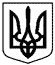 РОЗПОРЯДЖЕННЯМІСЬКОГО ГОЛОВИм. Сумивід     25.07.2018        №   260-ксПро        преміювання      керівника департаменту інфраструктури міста Сумської  міської   ради   у  липні 2018 року	Відповідно до  постанови Кабінету Міністрів України від 09.03.06              № 268 «Про впорядкування структури та умов оплати праці працівників апарату органів виконавчої влади, органів прокуратури, судів та інших органів» (зі змінами), Положення про матеріальне стимулювання працівників департаменту інфраструктури міста Сумської міської ради, керуючись пунктом 20 частини 4 статті 42 Закону України «Про місцеве самоврядування в Україні», виплатити премію у липні 2018 року в межах фонду преміювання та економії фонду заробітної плати керівнику департаменту    інфраструктури міста Сумської міської ради:Міський голова			  					О.М.ЛисенкоЯременко Г.І. 700 590_____________________________________________Розіслати: до справи, Яременко Г.І.	№ з/пП.І.Б.ПосадаРозмір премії у відсотках до суми розміру посадового окладу, надбавок та доплатПримітка1.Яременку Г.І.Директорові департаменту60За виконання збільшеного обсягу робіт